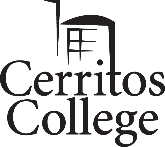 SUCCESS CENTER WORKSHOPSFebruary 18th – March 2nd, 2019Monday, February 18th, 2019No School Tuesday, February 19th, 201910 am Reducing Math Anxiety11am Prewriting Techniques12pm ESL1 pm Studying Math in College2 pm Writing Paragraphs 4 pm Using a Graphing Calculator5pm Understanding the Writing Process6pm ESLWednesday, February 20th, 201910 am Active Reading Strategies  11 am ESL12 pm Test Taking Strategies  1 pm Writing Paragraphs 3 pm ESL  6pm Paraphrasing and Quoting 7 pm Studying College Math  Thursday, February 21st, 201910 am Reasoning Essays11 am ESL12 pm Prewriting Techniques 2 pm Overcoming Math Anxiety4 pm Test Taking Strategies5 pm Strategies for Taking Math Exams6 pm Organizing Your Time  Friday, February 22nd, 201911 am ESL12 pm Evaluating Sources Saturday, February 23rd, 201911 am Strategies for Taking Math Exams12 pm Introducing and Concluding EssaysMonday, February 25th, 201910 am Thesis Statements11am Strategies for Taking Math Exams 12 pm ESL1 pm Organizing Your Time2 pm ESL3 pm Writing Paragraphs 6 pm Reducing Math AnxietyTuesday, February 26th, 201910 am Studying for College Math11am Writing Paragraphs12pm ESL1 pm Strategies for taking Math Exams2 pm Paraphrasing and Quoting 4 pm Strategies for Taking Math Exams5pm MLA Documentation6pm ESLWednesday, February 27th, 201910 am Organizing Your Time  11 am ESL12 pm Active Listening 1 pm Thesis Statements 3 pm ESL  6pm Writing Paragraphs 7 pm Studying College Math Thursday, February 28th, 201910 am Prewriting Techniques11 am ESL12 pm Evaluating Sources 2 pm Using a Graphing Calculator4 pm Discovering Learning Styles5 pm Strategies for taking Math Exams6 pm Active Reading  Friday, March 1st, 201911 am ESL12 pm Writing with Audience and Purpose in MindSaturday, March 2nd, 201911 am Studying Math in College12 pm APA CitationThe Success Center is located on the lower level of the Library Resource Center (LRC) in LC137. Tutoring services offered in math and English, and additional subjects. All students are required to have a valid Student ID with a current semester sticker in order access any of the services within the Success Center. If disability accommodations are needed to participate fully in any of these workshops, please submit your request to AccommodationsRequest@cerritos.edu within 7 school days in advance of the workshop.